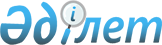 О внесении изменений в решение Жанакорганского районного маслихата от 30 декабря 2021 года № 171 "О бюджете сельского округа Коктобе на 2022-2024 годы"
					
			С истёкшим сроком
			
			
		
					Решение Жанакорганского районного маслихата Кызылординской области от 18 апреля 2022 года № 213. Прекращено действие в связи с истечением срока
      Жанакорганский районный маслихат РЕШИЛ:
      1. Внести в решение Жанакорганского районного маслихата от 30 декабря 2021 года № 171 "О бюджете сельского округа Коктобе на 2022-2024 годы" следующие изменения:
      пункт 1 изложить в новой редакции:
      "1. Утвердить бюджет сельского округа Коктобе на 2022-2024 годы согласно приложениям 1, 2 и 3, в том числе на 2021 год в следующем объеме:
      1) доходы – 64 388,0 тысяч тенге, в том числе:
      налоговые поступления – 1007,0 тысяч тенге;
      неналоговые поступления – 0;
      поступления от продажи основного капитала – 0 ;
      поступления трансфертов – 63 381,0 тысяч тенге;
      2) затраты – 64 473,9 тысяч тенге;
      3) чистое бюджетное кредитование – 0:
      бюджетные кредит – 0;
      погащение бюджетных кредитов – 0;
      4) сальдо по операциям с финансовыми активами – 0:
      приобритение финансовых активов – 0;
      поступления от продажи финансовых активов государства – 0;
      5) дефицит (профицит) бюджета – -0,2 тенге;
      6) финансирование дефицита (использование профицита) бюджета – 0,2 тысяч тенге.".
      Приложение 1 к решению изложить в новой редакции согласно приложению к настоящему решению.
      2. Настоящее решение вводится в действие с 1 января 2021 года и подлежит официальному опубликованию. Бюджет сельского округа Коктобе на 2022 год
					© 2012. РГП на ПХВ «Институт законодательства и правовой информации Республики Казахстан» Министерства юстиции Республики Казахстан
				
      Секретарь Жанакорганского районного маслихата 

Г.Сопбеков
Приложение к решению
Жанакорганского районного маслихата
от 18 апреля 2022 года № 213Приложение 1 к решению
Жанакорганского районного маслихата
от 30 декабря 2021 года № 171
Категория
Категория
Категория
Категория
Категория
Сумма, тысяч тенге
Класс
Класс
Класс
Класс
Сумма, тысяч тенге
Подкласс
Подкласс
Подкласс
Сумма, тысяч тенге
Специфика
Специфика
Сумма, тысяч тенге
Наименование
Наименование
Сумма, тысяч тенге
1. Доходы
1. Доходы
64 388,0
1
Налоговые поступления
Налоговые поступления
1007,0
04
Hалоги на собственность
Hалоги на собственность
1007,0
1
Hалоги на имущество
Hалоги на имущество
28,0
3
Земельный налог
Земельный налог
85,0
4
Hалог на транспортные средства
Hалог на транспортные средства
894,0
2
Прочие неналоговые поступления
Прочие неналоговые поступления
0
06
Другие неналоговые поступления в местный бюджет
Другие неналоговые поступления в местный бюджет
0
4
Поступления трансфертов 
Поступления трансфертов 
63 381,0
02
Трансферты из вышестоящих органов государственного управления
Трансферты из вышестоящих органов государственного управления
63 381,0
3
Трансферты из районного (города областного значения) бюджета
Трансферты из районного (города областного значения) бюджета
63 381,0
Функциональнаягруппа
Функциональнаягруппа
Функциональнаягруппа
Функциональнаягруппа
Сумма, тысяч тенге
Функциональная подгруппа 
Функциональная подгруппа 
Функциональная подгруппа 
Функциональная подгруппа 
Сумма, тысяч тенге
Администраторы бюджетных программ 
Администраторы бюджетных программ 
Администраторы бюджетных программ 
Сумма, тысяч тенге
Программа 
Программа 
Сумма, тысяч тенге
Наименование
Сумма, тысяч тенге
II. Расходы
64 473,9
1
Государственные услуги общего характера
30 599,0
1
Представительные, исполнительные и другие органы, выполняющие общие функции государственного управления
30 599,0
124
Аппарат акима города районного значения, села, поселка, сельского округа
30 599,0
001
Услуги по обеспечению деятельности акима города районного значения, села, поселка, сельского округа
30 599,0
5
Другие виды медицинской помощи
25,0
9
Прочие услуги в области здравоохранения
25,0
124
Аппарат акима города районного значения, села, поселка, сельского округа
25,0
002
Организация в экстренных случаях доставки тяжело больных людей до ближайшей организации здравоохранения, оказывающей врачебную помощь
25,0
7
Жилищно-коммунальное хозяйство
4 477,7
3
Благоустройство населенных пунктов
4 477,7
124
Аппарат акима города районного значения, села, поселка, сельского округа
4 477,7
008
Освещение улиц в населенных пунктах
2 677,0
009
Обеспечение санитарии населенных пунктов
80,0
011
Благоустройство и озеленение населенных пунктов
1 720,7
8
Культура, спорт, туризм и информационное пространство
15 354,0
1
Деятельность в области культуры
15 354,0
124
Аппарат акима города районного значения, села, поселка, сельского округа
15 354,0
006
Поддержка культурно-досуговой работы на местном уровне
15 091,0
2
Спорт
263,0
124
Аппарат акима города районного значения, села, поселка, сельского округа
263,0
028
Реализация физкультурно-оздоровительных и спортивных мероприятий на местном уровне
263,0
12
Транспорт и коммуникация
13 374,0
1
Автомобильный транспорт
13 374,0
124
Аппарат акима города районного значения, села, поселка, сельского округа
13 374,0
045
Капитальный и средний ремонт дорог в населенных пунктах
13 374,0
13
Прочие
644,0
9
Прочие
644,0
124
Аппарат акима города районного значения, села, поселка, сельского округа
644,0
040
Реализация мероприятий для решения вопросов обустройства населенных пунктов в реализацию мер по содействию экономическому развитию регионов в рамках Программы развития регионов до 2025 года
644,0
15
Трансферты
0,2
1
Трансферты
0,2
124
Аппарат акима города районного значения, села, поселка, сельского округа
0,2
048
Возврат неиспользованных (недоиспользованных) целевых трансфертов
0,2
3.Чистое бюджетное кредитование
0
4. Сальдо по операциям с финансовыми активами
0
5. Дефицит (профицит) бюджета
-0,2
6. Финансирование дефицита (использование профицита) бюджета
0,2
8
Используемые остатки бюджетных средств
0,2
01
Остатки средств бюджета
0,2
01
Свободные остатки бюджетных средств
85,9
1
Свободные остатки бюджетных средств
85,9